Event Report – 2023-20204Dept. of Political ScienceSubmitted by: PreetiAsstt. ProfessorDept of Political ScienceEvent Report PerformaGovt. College for girls, Palwal, KurukshetraSubmitted by: PreetiAssistant ProfessorPolitical ScienceSr. No.ParticularsReport1Event Organising Committee/Club/ Cell/ AssociationDept. of Political Science2Title/Topic of the Event/Theme of the eventRelevance of United Nations3Type of Event(Conference/Competition/Invited Talk)Essay Writing Competition4Date & Time21-10-20235VenueLibrary6Sr. No of Web Portal Activity Register where event is entered16 at page no. 47No. of students/ participants178Name and Address of Resource Person/ Guests/ Speakers/JudgesMrs. Manjit, Asstt. Prof. of English , GCG, Palwal(kkr)Mrs. Komal, Asstt. Prof. of Commerce, GCG, Palwal(kkr)Dr. Sapna, Asstt. Prof. of Computer Science, GCG, Palwal(kkr)9Any Other information about the event-Brief ReportNIL10Photograph( 4 General & 2 Geotag)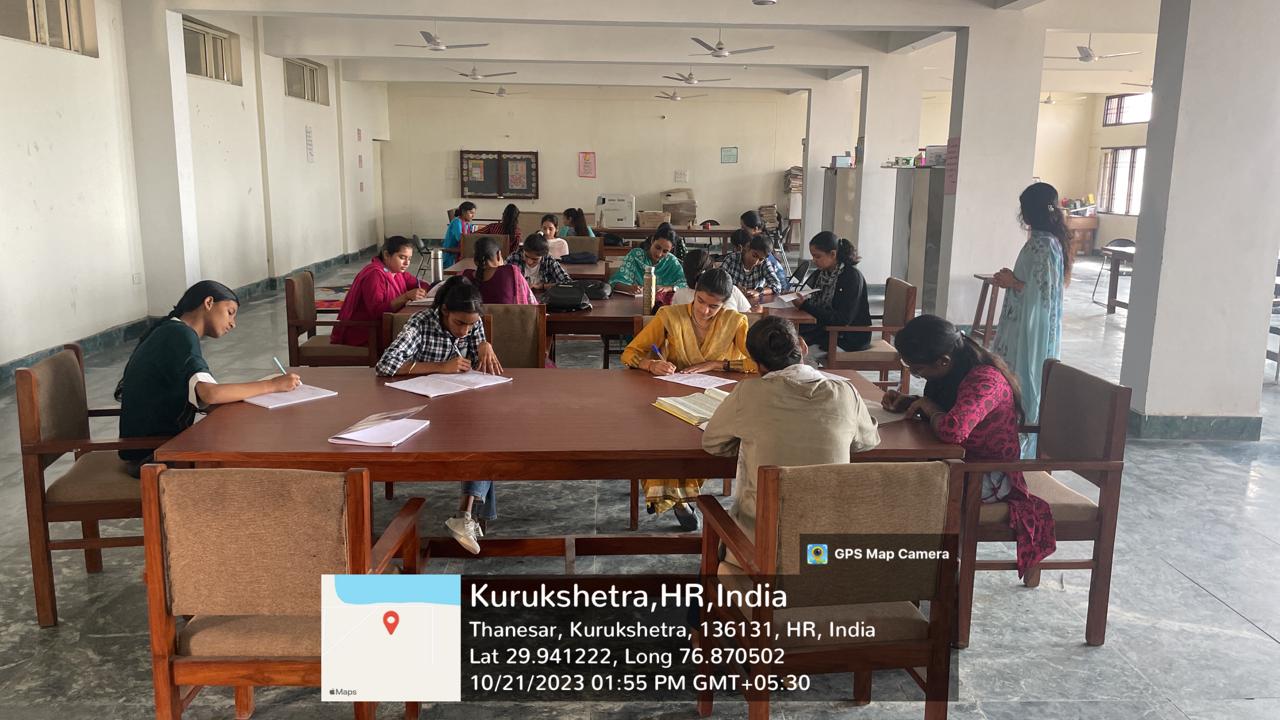 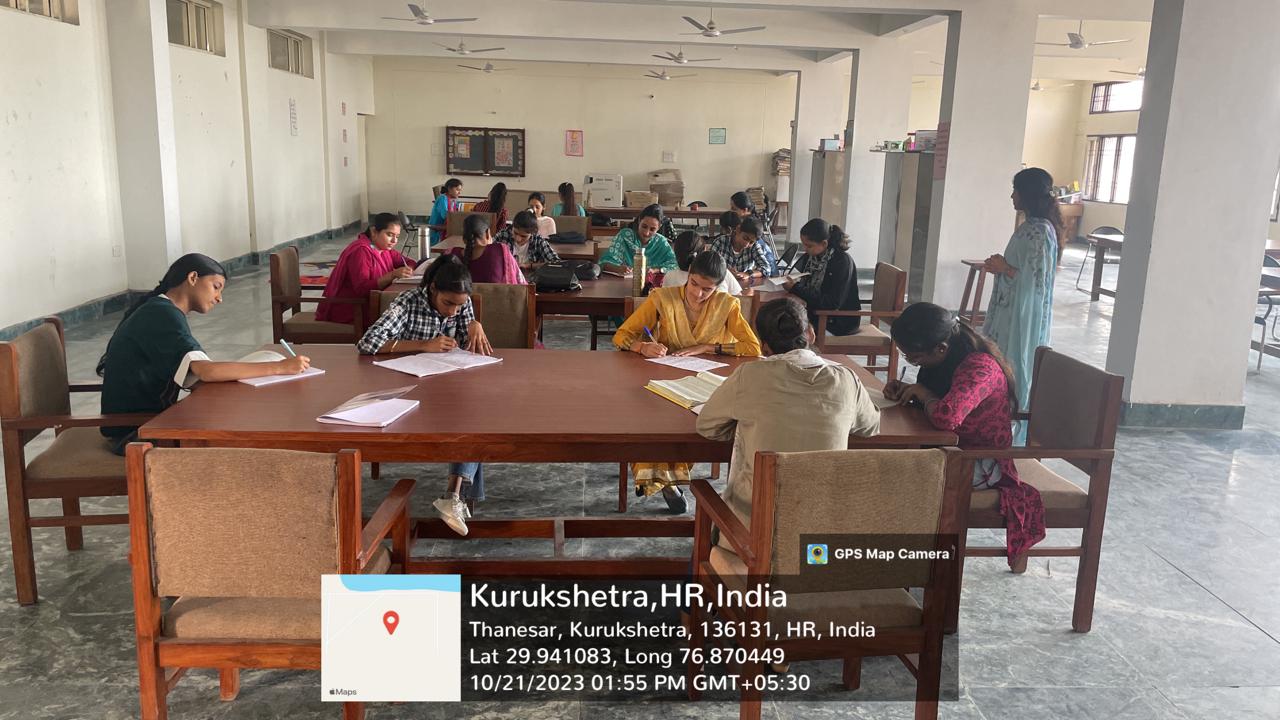 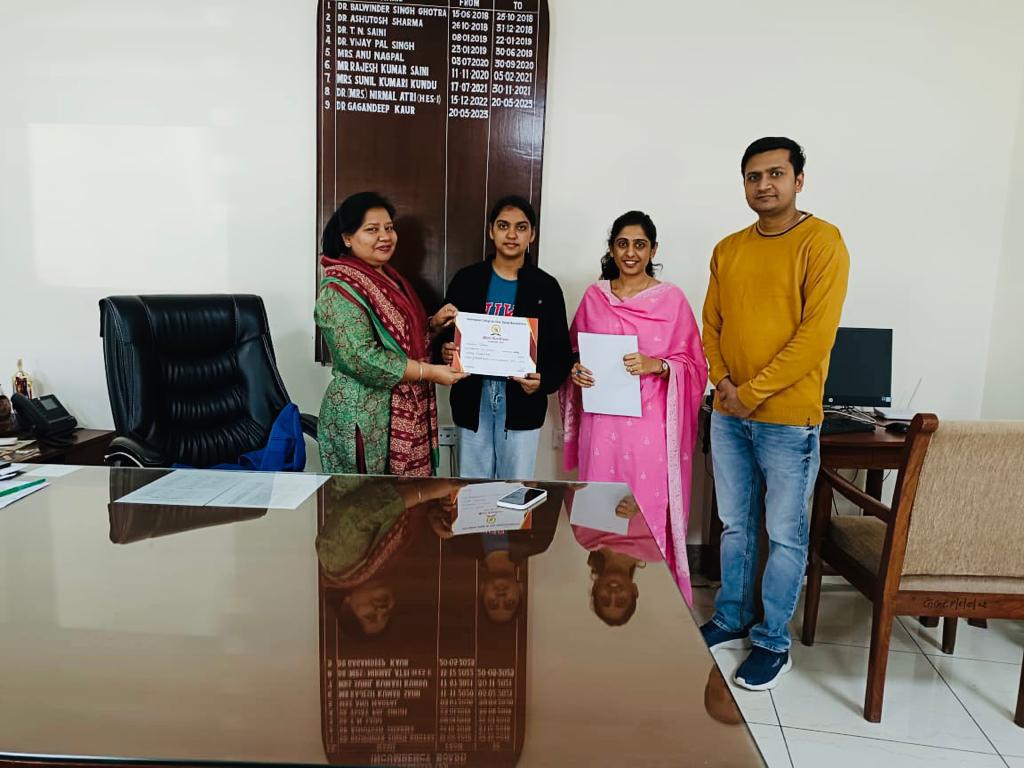 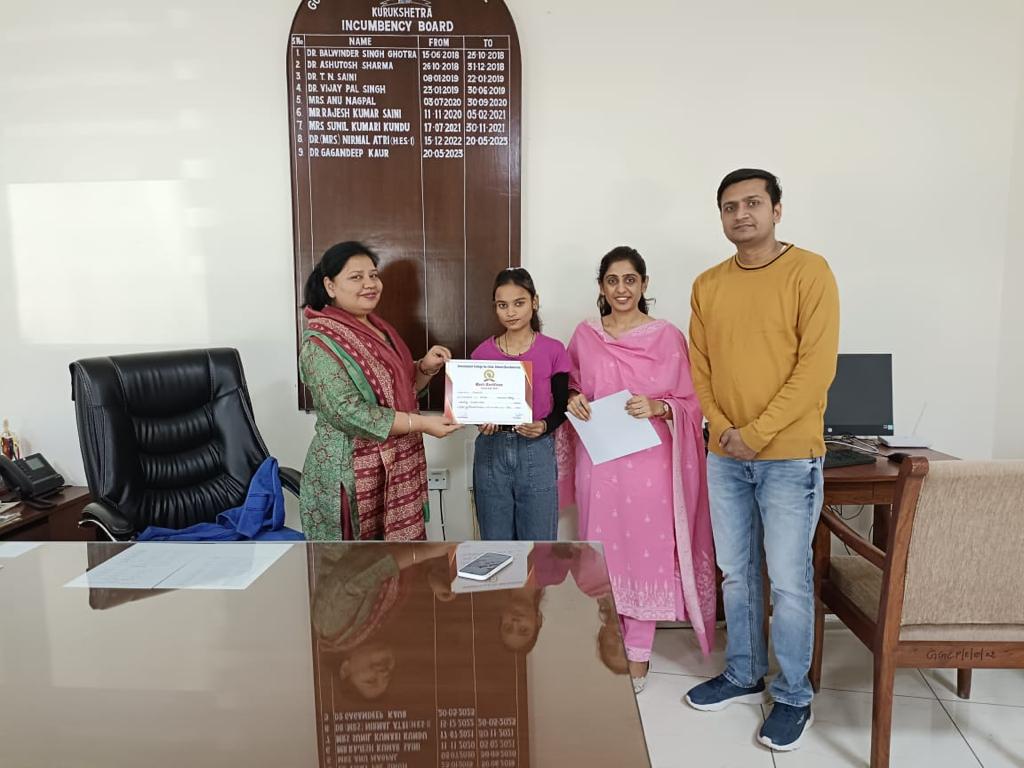 11Press Release/ Newspaper coverage 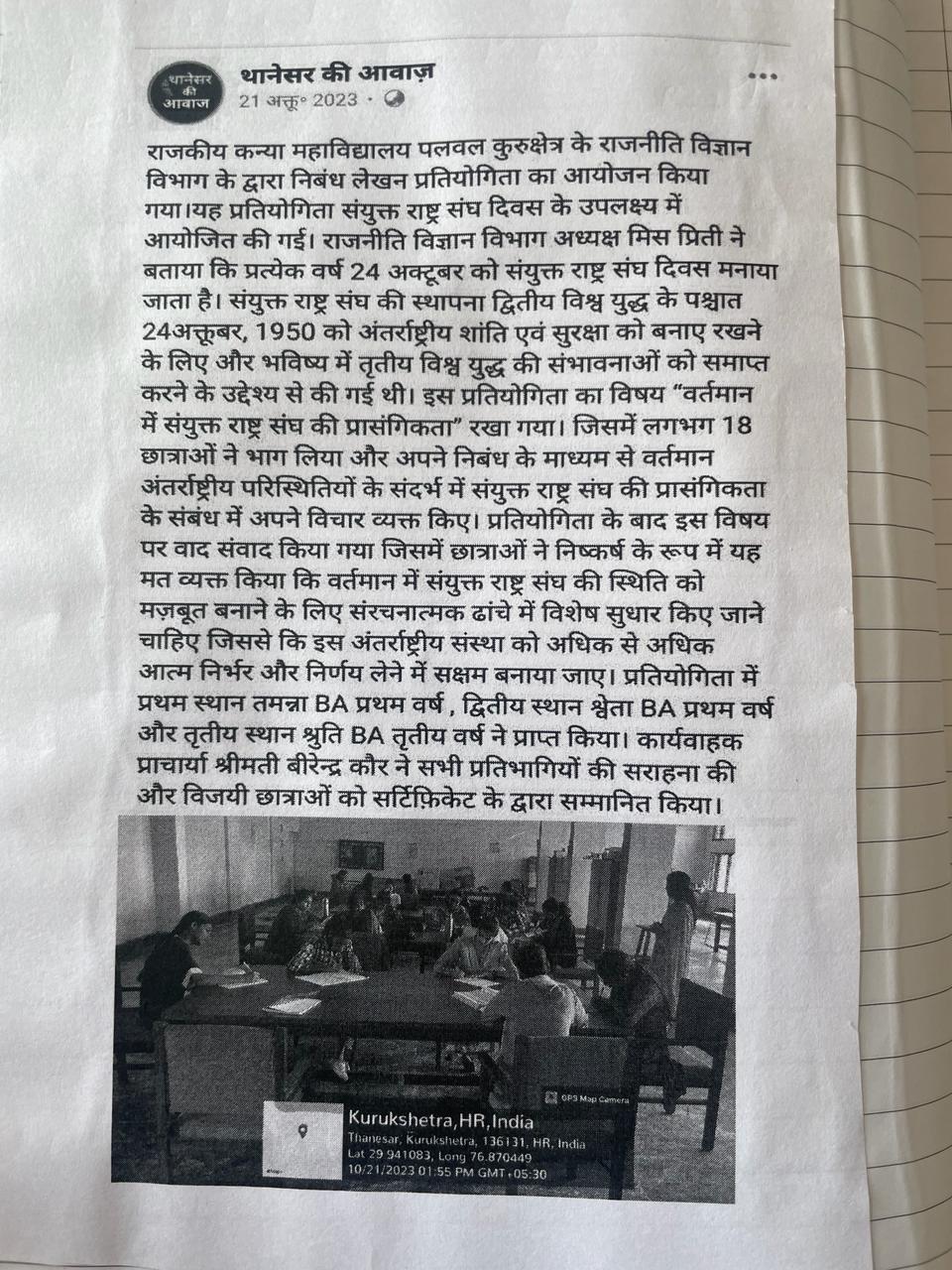 Sr. No.ParticularsReport1Event Organising Committee/Club/ Cell/ AssociationDept of Political Science2Title/Topic of the Event/Theme of the eventShaheedi Diwas3Type of Event(Conference/Competition/Invited Talk)Quiz Competition and an Extension Lecture4Date & TimeQuiz competition was organized on 21-03-2024 at 1:30pm and Extension Lecture was organised on 22-03-2024.VenueRoom No. 136Sr. No of Web Portal Activity Register where event is enteredPage no. 10 at Sr. no. 158 & 1597No. of students/ participants10 Teams (3 Students each Team) participated in the quiz competition and approximately 60 students present in the extension lecture.8Name and Address of Resource Person/ Guests/ Speakers/JudgesMS. Komal Garg, Asstt. Prof. of Commerce was the quiz Master.Mr. Ravi Kumar, Asstt. Prof. of History from Govt. College Chammu Kalan (KKR) was the resource person on the 2nd day.9Any Other information about the event-Brief ReportN.A. 10Photograph( 4 General & 2 Geotag)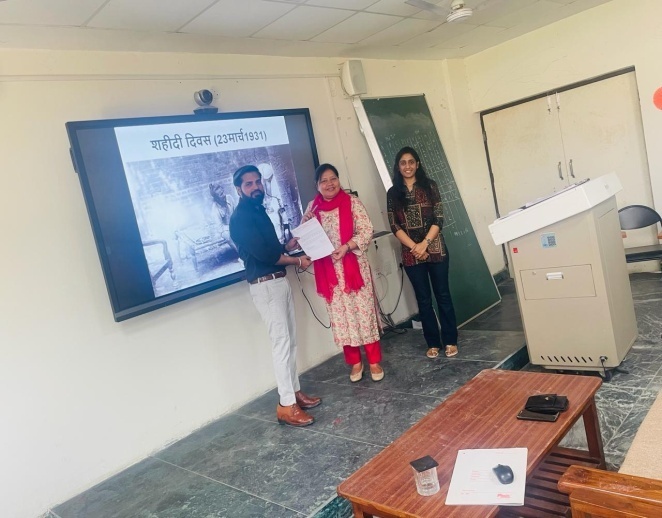 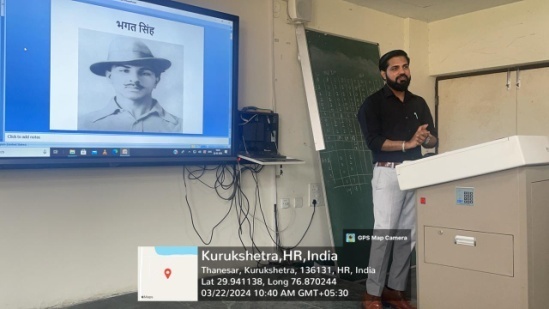 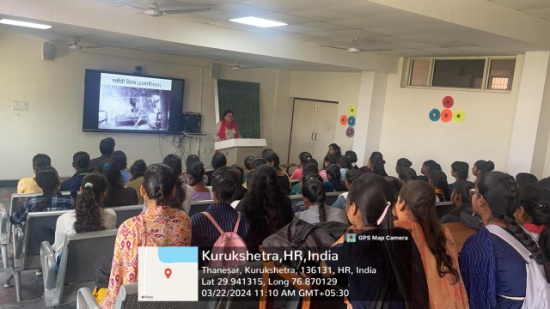 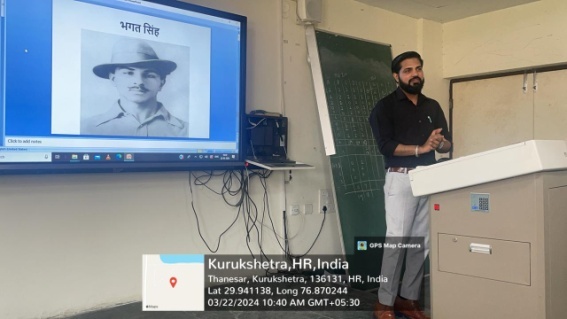 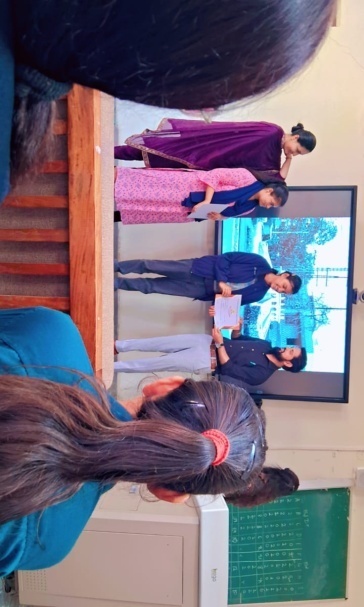 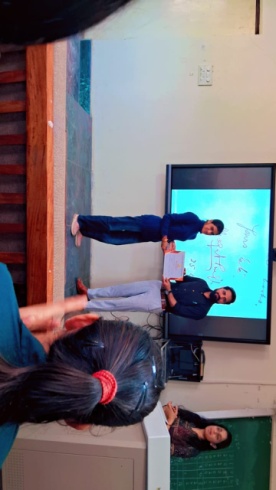 11Press Release/ Newspaper coverage 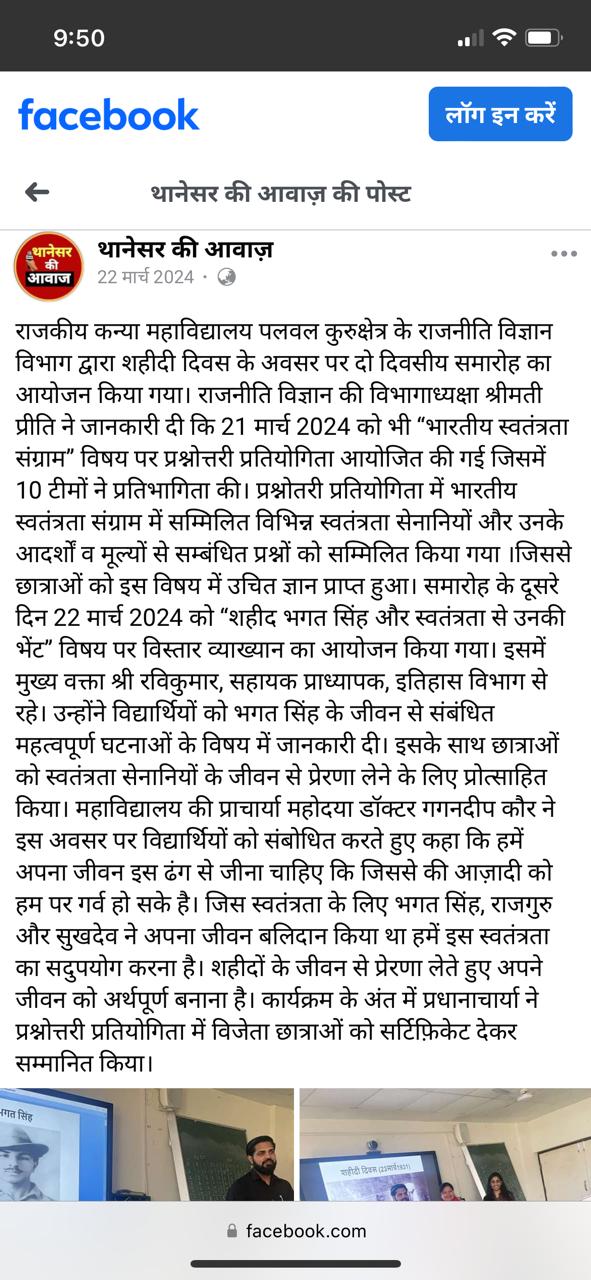 